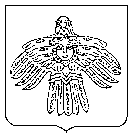 О   создании  и   поддержании   в   состояниипостоянной  готовности  к   использованиютехнических систем управления гражданскойобороны, систем  оповещения  населения   отопасностей,    возникающих    при    военныхконфликтах или вследствие  этих конфликтах,а    также     при    чрезвычайных   ситуацияхприродного    и   техногенного     характера,защитных  сооружений  и   других объектовгражданской  обороны  на  территории  МОГО «Ухта»Руководствуясь Федеральным законом от 06.10.2003 г. № 131-Ф3 «Об общих принципах организации местного самоуправления в Российской Федерации», Федеральный закон от 12.02.1998 № 28-ФЗ "О гражданской обороне", постановлением Правительства Российской Федерации от 26.11.2007 № 804 «Об утверждении положения о гражданской обороне в Российской Федерации», приказ МЧС России от 14.11.2008 № 687  «Об утверждении Положения об организации и ведении гражданской обороны в муниципальных образованиях и организациях», в целях создания и поддержании в постоянной готовности к использованию технических систем управления гражданской обороны, систем оповещения населения от опасностей, возникающих при военных конфликтах или вследствие этих конфликтов, а также при чрезвычайных ситуациях природного и техногенного характера, защитных сооружений и других объектов гражданской обороны на территории МОГО «Ухта», администрация постановляет:1. Утвердить Положение о создании и поддержании в состоянии  постоянной готовности к использованию технических систем управления гражданской обороны, систем оповещения населения от опасностей, возникающих при военных конфликтах или вследствие этих конфликтов, а также при чрезвычайных ситуациях природного и техногенного характера, защитных сооружений и других объектов гражданской обороны на территории МОГО «Ухта»(далее - Положение), согласно приложению к настоящему постановлению.2. Рекомендовать руководителям организаций расположенных на территории МОГО «Ухта», независимо от их организационно-правовой формы и формы собственности организовать и провести мероприятия по созданию и поддержанию в постоянной готовности к использованию технических систем управления гражданской обороны, систем оповещения населения, защитных сооружений и других объектов гражданской обороны в соответствии с Положением.3.Муниципальному  учреждению «Управление по делам гражданской обороны и чрезвычайных ситуаций» администрации МОГО «Ухта» организовать контроль за наличием и состоянием технических систем управления гражданской обороны, систем оповещения населения, защитных сооружений и других объектов гражданской обороны в  организациях, расположенных на территории МОГО «Ухта».4. Настоящее постановление вступает в силу со дня его официального опубликования.5.Контроль за исполнением настоящего постановления возложить на первого заместителя руководителя администрации МОГО «Ухта».Руководитель администрации МОГО «Ухта»		             М.Н. Османов  Приложениек постановлению                                                                             администрации МОГО «Ухта»                                                                    от «___» ______2017 г №____                                            Положениео создании и поддержании в состоянии постоянной готовности к    использованию технических систем управления гражданской обороны, систем оповещения населения от опасностей, возникающих при военных конфликтах или вследствие этих конфликтов, а также при чрезвычайных ситуациях природного и техногенного характера, защитных сооружений                  и других объектов гражданской обороны на территории МОГО «Ухта»          Настоящее Положение определяет порядок создания и поддержания в состоянии постоянной готовности к использованию технической системы управления гражданской обороны, системы оповещения населения от опасностей, возникающих при военных конфликтах или вследствие этих конфликтов, а также при чрезвычайных ситуациях природного и техногенного характера, защитных сооружений и других объектов гражданской обороны на территории МОГО «Ухта».1.Порядок создания и поддержания в состоянии постоянной готовностик использованию технических систем управления гражданской обороны1.1. Технические системы управления гражданской обороны предназначены для обеспечения деятельности органов управления гражданской обороны при решении задач гражданской обороны.          1.2. Создание (реконструкция) технических систем управления гражданской обороны в мирное время осуществляется на основании планов, разрабатываемых администрацией МОГО «Ухта» и согласованных с Главным управлением МЧС России по Республике Коми.
          1.3. Муниципальное  учреждение "Управление по делам гражданской обороны и чрезвычайным ситуациям администрации МОГО «Ухта» (далее - Учреждение) в пределах своих полномочий:           - определяет общую структуру технической системы управления гражданской обороны для осуществления на муниципальном уровне мероприятий по гражданской обороне, защите населения на территории МОГО «Ухта»;           - представляет в администрацию МОГО «Ухта» предложения о создании (реконструкции) в мирное время технической системы управления гражданской обороны;           - организует комплексное использование средств единой сети электросвязи Республики Коми, сетей и средств радио-, проводного и телевизионного вещания и других технических средств передачи информации.1.4. Создание технических систем управления гражданской обороны в период мобилизации и военное время осуществляется в соответствии с заданиями по мероприятиям гражданской обороны, предусмотренными в мобилизационных планах  организаций и администрации МОГО «Ухта».2. Порядок создания и поддержания в состоянии постоянной готовностик использованию системы оповещения населения от опасностей, возникающих при военных конфликтах или вследствие этих конфликтов, а также при чрезвычайных ситуациях природного и техногенного характера на территории МОГО «Ухта»    2.1. Система оповещения населения от опасностей, возникающих при военных конфликтах или вследствие этих конфликтов, а также при чрезвычайных ситуациях природного и техногенного характера на территории МОГО «Ухта» (далее - система оповещения МОГО «Ухта») - предназначена для передачи сигналов гражданской обороны и речевой информации оповещения населения от опасностей, возникающих при военных конфликтах или вследствие этих конфликтов, а также при чрезвычайных ситуациях природного и техногенного характера на территории МОГО «Ухта».            2.2. Создание (реконструкция) системы оповещения МОГО «Ухта»  осуществляется в мирное время на основании планов, разрабатываемых Правительством Республики Коми.            2.3. Учреждение в пределах своих полномочий:            - определяет общую структуру системы оповещения МОГО «Ухта» для осуществления на муниципальном  уровне мероприятий по гражданской обороне, защите населения и территории МОГО «Ухта»;            - представляет в администрацию МОГО «Ухта» предложения о создании (реконструкции) в мирное время системы оповещения МОГО «Ухта»;            - организует установку специализированных технических средств оповещения и информирования населения в местах массового пребывания людей;            - поддерживает местную систему оповещения МОГО «Ухта» в состоянии постоянной готовности к использованию.3.Порядок создания и поддержания в состоянии постоянной готовности к использованию убежищ и других объектов гражданской обороны на территории МОГО «Ухта», в том числе их сохранения и рационального использования            3.1. Убежища и другие объекты гражданской обороны предназначены для осуществления мероприятий гражданской обороны в мирное и военное время создаются в целях защиты населения МОГО «Ухта» от опасностей, возникающих при военных конфликтах или вследствие этих конфликтов, а также для защиты населения  и наибольшей работающей смены от поражающих факторов, вызванных чрезвычайными ситуациями природного и техногенного характера.3.2. К объектам гражданской обороны относятся:убежище - защитное сооружение гражданской обороны, предназначенное для защиты укрываемых в течение нормативного времени от расчетного воздействия поражающих факторов ядерного и химического оружия и обычных средств поражения, бактериальных (биологических) средств и поражающих концентраций аварийно химически опасных веществ, возникающих при аварии на потенциально опасных объектах, а также от высоких температур и продуктов горения при пожарах;противорадиационное укрытие - защитное сооружение гражданской обороны, предназначенное для защиты укрываемых от воздействия ионизирующих излучений при радиоактивном заражении (загрязнении) местности и допускающее непрерывное пребывание в нем укрываемых в течение нормативного времени;укрытие - защитное сооружение гражданской обороны, предназначенное для защиты укрываемых от фугасного и осколочного действия обычных средств поражения, поражения обломками строительных конструкций, а также от обрушения конструкций вышерасположенных этажей зданий различной этажности;специализированное складское помещение (место хранения) - помещение, предназначенное для хранения, размещенного в нем имущества гражданской обороны и выдачи его в установленном порядке;санитарно-обмывочный пункт - комплекс помещений, технических и материальных средств, предназначенных для смены одежды, обуви, санитарной обработки населения, контроля радиоактивного заражения (загрязнения) кожных покровов, средств индивидуальной защиты, специальной и личной одежды людей;станция обеззараживания одежды - комплекс помещений, технических и материальных средств, предназначенных для специальной обработки одежды, обуви, а также для пропитки одежды защитными составами;станция обеззараживания техники - комплекс помещений, технических и материальных средств, предназначенных для специальной обработки подвижного состава транспорта;иные объекты гражданской обороны - объекты, предназначенные для обеспечения проведения мероприятий по гражданской обороне, в том числе для санитарной обработки людей и животных, дезактивации дорог, зданий и сооружений, специальной обработки одежды, транспортных средств и других неотложных работ.3.3. Убежища создаются:- для работников наибольшей работающей смены организаций, отнесенных к категориям по гражданской обороне;- для работников объектов использования атомной энергии, особо радиационно-опасных и ядерно-опасных производственных объектов и организаций, обеспечивающих функционирование и жизнедеятельность этих объектов и организаций.3.4 Противорадиационные укрытия создаются для населения и работников организаций, не отнесенных к категориям по гражданской обороне, в том числе для нетранспортабельных больных, находящихся в учреждениях здравоохранения, и обслуживающего их медицинского персонала, расположенных в зоне возможного радиоактивного заражения (загрязнения) и за пределами зоны возможных сильных разрушений.
           3.5. Укрытия создаются:- для работников организаций, не отнесенных к категориям по гражданской обороне, и населения, проживающего на территориях, отнесенных к группам по гражданской обороне, находящихся за пределами зон возможного радиоактивного заражения (загрязнения) и возможных сильных разрушений;- для работников дежурной смены и линейного персонала организаций, расположенных за пределами зон возможного радиоактивного заражения (загрязнения) и возможных сильных разрушений, осуществляющих жизнеобеспечение населения и деятельность организаций, отнесенных к категориям по гражданской обороне;- для нетранспортабельных больных, находящихся в учреждениях здравоохранения, расположенных в зонах возможных разрушений, а также для обслуживающего их медицинского персонала.3.6. Для населения, проживающего в безопасных районах, и населения, эвакуируемого из зон возможных сильных разрушений, возможного химического и радиоактивного заражения (загрязнения) и катастрофического затопления, в безопасных районах используются и приспосабливаются в период мобилизации и в военное время заглубленные помещения и другие сооружения подземного пространства.3.7. Специализированные складские помещения (места хранения) создаются для хранения средств индивидуальной и медицинской защиты, приборов радиационной и химической разведки, радиационного контроля и другого имущества гражданской обороны.3.8. Санитарно-обмывочные пункты, станции обеззараживания одежды и техники и иные объекты гражданской обороны создаются для обеспечения радиационной, химической, биологической и медицинской защиты и первоочередного жизнеобеспечения населения, санитарной обработки людей и животных, дезактивации дорог, зданий и сооружений, специальной обработки одежды и транспортных средств.3.9. Создание объектов гражданской обороны в мирное время осуществляется на основании планов гражданской обороны и защиты населения МОГО «Ухта».          3.10. Учреждение в пределах своих полномочий:          - определяет общую потребность в объектах гражданской обороны;         - планирует и организует строительство недостающих защитных сооружений гражданской обороны в военное время;         - поддерживает в состоянии постоянной готовности защитные учреждения и другие объекты гражданской обороны, находящиеся в муниципальной собственности и ведет их учет;        - организует приспособление в мирное время и при переводе гражданской обороны с мирного на военное время заглубленных помещений,  сооружений подземного пространства для укрытия населения;        - организует укрытие населения в защитных сооружениях гражданской обороны.
             3.11. Организации:        - поддерживают в состоянии постоянной готовности к использованию по предназначению и техническое обслуживание защитных сооружений гражданской обороны, находящихся в ведении организаций;        - разрабатывают планы наращивания инженерной защиты организаций, продолжающих и переносящих в безопасные районы производственную деятельность в военное время;        - обеспечивают строительство защитных сооружений гражданской обороны для работников организаций в соответствии с Порядком создания убежищ и иных объектов гражданской обороны, утвержденным постановлением Правительства Российской Федерации от 29.11. 1999 № 1309 "О порядке создания убежищ и иных объектов гражданской обороны».3.12. Создание объектов гражданской обороны в период мобилизации и в военное время осуществляется в соответствии с планами гражданской обороны федеральных органов исполнительной власти и организаций, планами гражданской обороны и защиты населения Республики Коми и МОГО «Ухта».3.13. Создание объектов гражданской обороны осуществляется за счет приспособления существующих, реконструируемых и вновь строящихся зданий и сооружений, которые по своему предназначению могут быть использованы как объекты гражданской обороны, а также строительства этих объектов. В качестве объектов гражданской обороны также могут использоваться объекты, предназначенные для обеспечения защиты от чрезвычайных ситуаций природного и техногенного характера.3.14. В мирное время объекты гражданской обороны в установленном порядке могут использоваться в интересах экономики и обслуживания населения, а также для защиты населения от поражающих факторов, вызванных чрезвычайными ситуациями природного и техногенного характера, с сохранением возможности приведения их в заданные сроки в состояние готовности к использованию по назначению.Пояснительная запискак проекту постановления администрации МОГО «Ухта»«О  создании   и   поддержании    в   состоянии постоянной                готовности   к   использованию технических систем управления гражданской обороны,  систем  оповещения  населения  от опасностей,    возникающих     при    военных конфликтах или вследствие этих конфликтах, а   также    при    чрезвычайных      ситуациях природного     и     техногенного     характера,   защитных   сооружений  и   других  объектов гражданской обороны на  территории  МОГО  «Ухта»В целях создания и поддержании в постоянной готовности к использованию технических систем управления гражданской обороны, систем оповещения населения от опасностей, возникающих при военных конфликтах или вследствие этих конфликтов, а также при чрезвычайных ситуациях природного и техногенного характера, защитных сооружений и других объектов гражданской обороны на территории МОГО «Ухта»в соответствии с Федеральным законом от 06.10.2003 г. № 131-Ф3 «Об общих принципах организации местного самоуправления в Российской Федерации», Федеральный закон от 12.02.1998 (ред. от 29.06.2015) № 28-ФЗ "О гражданской обороне", постановлением Правительства Российской Федерации от 26.11. 2007 (ред. от 14.11.2015) № 804 «Об утверждении положения о гражданской обороне в Российской Федерации», приказ МЧС России от 14.11.2008 N 687 (ред. от 01.08.2016) «Об утверждении Положения об организации и ведении гражданской обороны в муниципальных образованиях и организациях», во исполнении указания МЧС России от 15.03.2017 № 5-1-317,  в целях совершенствования нормативного и правового регулирования вопросов гражданской обороны, защиты населения и территорий от чрезвычайных ситуаций, обеспечения пожарной безопасности и безопасности людей на водных объектах, подготовлен проект постановления администрации МОГО «Ухта» «О  создании   и   поддержании    в   состоянии постоянной    готовности   к   использованию технических систем управления гражданской обороны,  систем  оповещения  населения  от опасностей,    возникающих  при   военных конфликтах или вследствие этих конфликтах, а   также    при  чрезвычайных ситуациях природного и  техногенного     характера,   защитных  сооружений  и других  объектов гражданской обороны на  территории  МОГО  «Ухта».         Создание и поддержание в состоянии постоянной готовности к использованию убежищ и других объектов гражданской обороны на территории МОГО «Ухта», в том числе их сохранение и рациональное использование, осуществляют федеральные органы исполнительной власти, органы исполнительной власти Республики Коми, органы местного самоуправления и организации, независимо от их организационно-правового статуса и формы собственности, в пределах своих полномочий и в соответствии с Порядком создания убежищ и иных объектов гражданской обороны, утвержденным Постановлением Правительства Российской Федерации от 29 ноября 1999 года № 1309 "О порядке создания убежищ и иных объектов гражданской обороны."       Планы гражданской обороны и защиты населения (планы гражданской обороны) определяют объем, организацию, порядок обеспечения, способы и сроки выполнения мероприятий по приведению гражданской обороны и ликвидации чрезвычайных ситуаций.       Органы местного самоуправления и организации в целях решения задач в области гражданской обороны в соответствии с полномочиями в области гражданской обороны создают и содержат силы, средства, объекты гражданской обороны, запасы материально-технических,продовольственных, медицинских и иных средств, планируют и осуществляют мероприятия по гражданской обороне.       Для организации  оповещения населения об опасностях, возникающих при военных конфликтах или вследствие этих конфликтов, а также при возникновении чрезвычайных ситуаций природного и техногенного характера в состоянии постоянной готовности поддерживаются системы централизованного оповещения населения, осуществляется ее реконструкция и модернизация, для использования средств единой сети электросвязи Российской Федерации, задействуется комплекс сетей и средств радио-, проводного и телевизионного вещания и других технических средств передачи информации, для оповещения и информирования населения в местах массового пребывания людей проводится в рамках комплексной системы общественной безопасности «Безопасный город» установка специализированных технических средств. Принятие постановления не повлечет дополнительных расходов из бюджета МОГО «Ухта».И.о. начальника управления                                                   С.Н. ГорбуновЛИСТ СОГЛАСОВАНИЯк проекту постановления  администрации МОГО «Ухта»«О  создании   и   поддержании    в   состоянии постоянной    готовности   к   использованию технических систем управления гражданской обороны,  систем  оповещения  населения  от опасностей,    возникающих     при    военных конфликтах или вследствие этих конфликтах, а   также    при    чрезвычайных      ситуациях природного     и     техногенного     характера,   защитных   сооружений  и   других  объектов гражданской обороны на  территории МОГО  «Ухта»Проект внесен МУ «Управление по делам ГО и ЧС» администрации МОГО «Ухта», начальника Горбунов Сергей Николаевич _________________фамилия, имя, отчество должностного лица, инициирующего проектИсп. Зайцев В.Т.(8216) 76 14 22СПИСОК РАССЫЛКИ:АДМИНИСТРАЦИЯМУНИЦИПАЛЬНОГО ОБРАЗОВАНИЯГОРОДСКОГО ОКРУГА«УХТА»АДМИНИСТРАЦИЯМУНИЦИПАЛЬНОГО ОБРАЗОВАНИЯГОРОДСКОГО ОКРУГА«УХТА»«УХТА»КАР  КЫТШЛÖНМУНИЦИПАЛЬНÖЙ  ЮКÖНСААДМИНИСТРАЦИЯ«УХТА»КАР  КЫТШЛÖНМУНИЦИПАЛЬНÖЙ  ЮКÖНСААДМИНИСТРАЦИЯ«УХТА»КАР  КЫТШЛÖНМУНИЦИПАЛЬНÖЙ  ЮКÖНСААДМИНИСТРАЦИЯ«УХТА»КАР  КЫТШЛÖНМУНИЦИПАЛЬНÖЙ  ЮКÖНСААДМИНИСТРАЦИЯПОСТАНОВЛЕНИЕШУÖМПОСТАНОВЛЕНИЕШУÖМПОСТАНОВЛЕНИЕШУÖМПОСТАНОВЛЕНИЕШУÖМПОСТАНОВЛЕНИЕШУÖМПОСТАНОВЛЕНИЕШУÖМПОСТАНОВЛЕНИЕШУÖМ№г.Ухта,  Республика КомиКто подписал(за кого поставлена подпись)СогласованоВид подписи, примечаниеПодписьПервый заместитель руководителяадминистрации МОГО «Ухта» - Артемьев П.П.Заместитель руководителяадминистрации МОГО «Ухта» - Щелканова Е.А.И. о. начальника Правового управления     администрации    МОГО «Ухта» -  Константинова Е.Н.Начальник Управления  по работе с территориями администрации    МОГО «Ухта» -  Носов В.И.1. МУ «Управление по делам ГО и ЧС» администрации МОГО «Ухта»;2. Общий отдел администрации МОГО «Ухта»;3. КУМИ администрации МОГО «Ухта», 169309, г. Ухта, Пионергорский пр-д, 24. «Управление архитектуры, градостроительства, землепользования и охраны окружающей среды» администрации МОГО «Ухта», г. Ухта, 169314, ул. Бушуева, 75. МУ «Управление физической культуры и спорта» администрации МОГО «Ухта», 169300,  г. Ухта, ул. Кремса, 1/106. МУ «Управление образования»  администрации МОГО «Ухта», г. Ухта, 169310,Первомайская,22
7. МУ «Управление культуры» администрации МОГО «Ухта», г. Ухта, 169314, пер. Чибьюский, 148. МУ «Управление жилищно-коммунального хозяйства» администрации МОГО «Ухта», 169311,  г. Ухта, ул. Дзержинского, 4а9. Отдел УФСБ по РК в г. Ухте, 169314, г. Ухта, ул. Чибьюская,410. Отдел МВД РФ по г. Ухте, 169314, г. Ухта, ул. Бушуева, 411. ФГКУ «2-ой отряд ФПС по РК», 169310, г. Ухта, ул. Первомайская, 2012. Прокуратура, 169300, г. Ухта, ул.Чибьюская,40а13. УМТООЗ ГКУ РК «Центр обеспечения деятельности МЗ РК», 169314,  г. Ухта, ул. Чибьюская, 5414. ГУ «Центр занятости населения г. Ухты», 169309, г. Ухта, Пионергорский проезд, 215. МЦТЭТ Коми филиала ПАО «Ростелеком» в г. Ухте, 169300, г. Ухта, ул. 30 лет Октября, 1а16. ВК РК в г. Ухте, 169319, г. Ухта пр. Ленина, 3617. МУ «Управление капитального строительства», 169311, г. Ухта, ул. Октябрьская, 2318. Ухтинские тепловые сети филиала «Коми» ПАО «Т Плюс», 169314г. Ухта, ул. Севастопольская, 2а19. «Центральные электрические сети» ПАО «МРСК Северо-запада «Комиэнерго», 169314, г. Ухта, ул. Строительная, 520. ООО «Ухтажилфонд», 169300, г. Ухта, ул. Первомайская, 22б21. ООО «Ухтахлеб», 169307, г. Ухта, ул. Печорская, 3422. МУП «Банно-оздоровительный комплекс», г. Ухта, 169319, пр. Ленина, 4723. ОАО «Молоко», г. Ухта, 169307, ул. Печорская, 3724. ООО «Ухтинский завод глиняного кирпича», 169300, г. Ухта, Югэрское шоссе, 25. ООО «Доверие», 169319, г. Ухта, пр. Ленина,4826. ТПП «ЛУКОЙЛ-Ухтанефтегаз», 169300, г. Ухта, ул. Кирпичная, 20 стр. 127. ОАО «Севергеофизика», 169312, г. Ухта, ул. Строителей, 1028. ООО «ЧОП «Монолит-С», 169319, г. Ухта, наб. Нефтяников,12, корп. А29. ЗАО «УЭМЗ»,169300,  г. Ухта, Бельгопское шоссе, 330. ООО «Комистроймост», 169336, пгт. Водный, ул. Торопова, 2а31. МУП «Ухтаспецавтодор», 169300,  г. Ухта, ул. Первомайская, 24в32. МУП «Горзеленхоз», 169300, г. Ухта, ул. Пушкина, 1033. МУП «Ухтаводоканал», 169311, г. Ухта, ул. Дзержинского, 4а34. Ухтинский филиал ОАО «Коми тепловая компания», 169316, г. Ухта, ул. Юбилейная, 35. Филиал АО «Газпром газораспределение Сыктывкар» в г. Ухте, 169314, г. Ухта, ул. Севастопольская, 1136. НШУ «Яреганефть» ООО «ЛУКОЙЛ-Коми», 169347, пгт. Ярега, ул. Шахтинская, 937. ООО «Газпром трансгаз Ухта», 169312, г. Ухта, пр. Ленина, 39/238. ООО «ЛУКОЙЛ-УНП», 169314, г. Ухта, ул. Заводская, 1139. АО «Транснефть-Север», 169313, г. Ухта, ул. Зерюнова, 2/140. ООО «Газпром межрегионгаз Ухта», 169314, г. Ухта, ул.30 лет Октября, 1а    41.   ФГБОУ  ВПО «Ухтинский государственный технический университет», 169300, г. Ухта, ул. Первомайская, 1342. «Ухта бурение» ООО «Газпром бурение», 169302, г. Ухта-2, ул. Уральская, 1043. Аэропорт г. Ухта, г. Ухта,  169302, ул. Авиационная, 1844. Ухтинского филиала ООО «Газпром авиа»,  169302, г. Ухта, ул. Авиационная, 1845. Железнодорожная станция «Ухта», 169300, г. Ухта, ул. Вокзальная, 1046. Северное региональное управление ООО «ЛУКОЙЛ-Северо-западнефтепродукт», 169314, г. Ухта, ул. Заводская, 1347. Территориальный отдел Управления Роспотребнадзора по РК в г. Ухте, 169314, г. Ухта, ул. Севастопольская, 148. ООО «Племхоз «Изваильский», 169340, пос. Седью, ул. Центральная, 749. ООО «Племхоз «Ухта-97», 169338, пгт. Шудаяг, ул. Тимирязева,3550. ОСП «Ухтинский почтамп», 169300, г. Ухта, ул. Мира, 1651. ООО «Гранит», г. Ухта, 169316, проезд Дружбы, 8, к. 8652.  ГБУ РК "Ухтинская СББЖ», 169303, г. Ухта, ул. Подгорная, 1053. МУП «Редакция газеты Ухта», 169300, г. Ухта, ул. Губкина, 2454. МУП «Ритуал», 169312, г. Ухта, пр. Ленина, 4155. Железнодорожная станция «Ветлосян», 169303, г. Ухта, п. Ветлосян